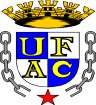 UNIVERSIDADE FEDERAL DO ACREPRÓ-REITORIA DE PESQUISA E PÓS-GRADUAÇÃONÚCLEO DE INTERIORIZAÇÃO E EDUCAÇÃO A DISTÂNCIACENTRO DE CIÊNCIAS JURÍDICAS E SOCIAIS APLICADASCENTRO DE FILOSOFIA E CIÊNCIAS HUMANAS EDITAL PROPEG Nº 02/2020: CONVOCAÇÃO (ANEXO III)TERMO DE COMOMISSO PARA PARTICIPAÇÃO DO CURSO DE ESPECIALIZAÇÃO EM GESTÃO DO SISTEMA PENITENCIÁRIO E DIREITOS HUMANOSDADOS DO PARTICIPANTENome:                                                                                      RG:                                        CPF:Instituição de origem:                                                              Lotação:                           Matrícula funcional:                                  Posto/Graduação ou Cargo:                                                 Telefone funcional:                                    Telefone residencial:                               Telefone celular:  E-mail institucional:                                                E-mail pessoal: DADOS SOBRE A PÓS-GRADUAÇÃOInstituição de Ensino Superior: Universidade Federal do Acre (Ufac)Curso: Pós-Graduação Lato Sensu em Gestão do Sistema Penitenciário e Direitos Humanos (Edital Propeg 02/2020)Data de matrícula:TERMO DE COMPROMISSO E DECLARAÇÃOO servidor acima qualificado assume, a partir da assinatura do presente termo, os seguintes compromissos:I - Frequentar regularmente as aulas do curso discriminado, conforme regras do curso e da instituição executora;II - Comprovar desempenho acadêmico satisfatório, consoante às normas definidas pela Instituição executora do curso;III - Restituir a totalidade dos valores referentes às despesas pagas, no caso de abandono, desistência ou reprovação não justificada da ação;Outrossim, declara estar ciente de que somente estará isento da restituição prevista no item III, quando a interrupção da sua participação no curso se der: a) Em virtude de licença por motivo de doença própria ou de pessoa da família, devidamente comprovada por perícia médica oficial, que expressamente impeça a participação nas atividades discentes;b) Em função de transferência de ofício para outro município, cuja distância ultrapasse 60 (sessenta) quilômetros do local onde o curso de especialização estiver sendo oferecido.Estou de ACORDO com as condições estabelecidas no presente TERMO DE COMOMISSO.Local: __________________________, ______/______________/______._________________________________________________Assinatura do Servidor (aluno/a)Estou CIENTE da participação do supracitado servidor no curso.Local: __________________________, ______/______________/______._________________________________________________Assinatura e Carimbo da Chefia Imediata